Hypatie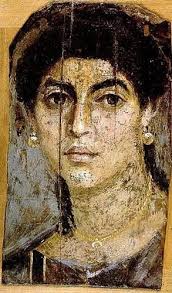 Nom : Hypatie ( esprit critique)Nom de son père :Fonctions : bibliothèquere Période de temps : 355 à 415Localité : GrèceElle enseigne, elle vulgarise les écrie de ses prédécesseurs de façon brillante3 prédécesseurs : Euclide, Archimède et DiophanteElle est considérée comme l’une des dernières savante de la Grèce antique5 phrases :Faites preuve de vigilance.Vérifier toute les affirmations.Efforcez-vous de comprendre ce qui ne semble pas clair.Même un maitre peut se tromper.Sachez qu’il est toujours possible d’amélioré la pensée des plus grand.  